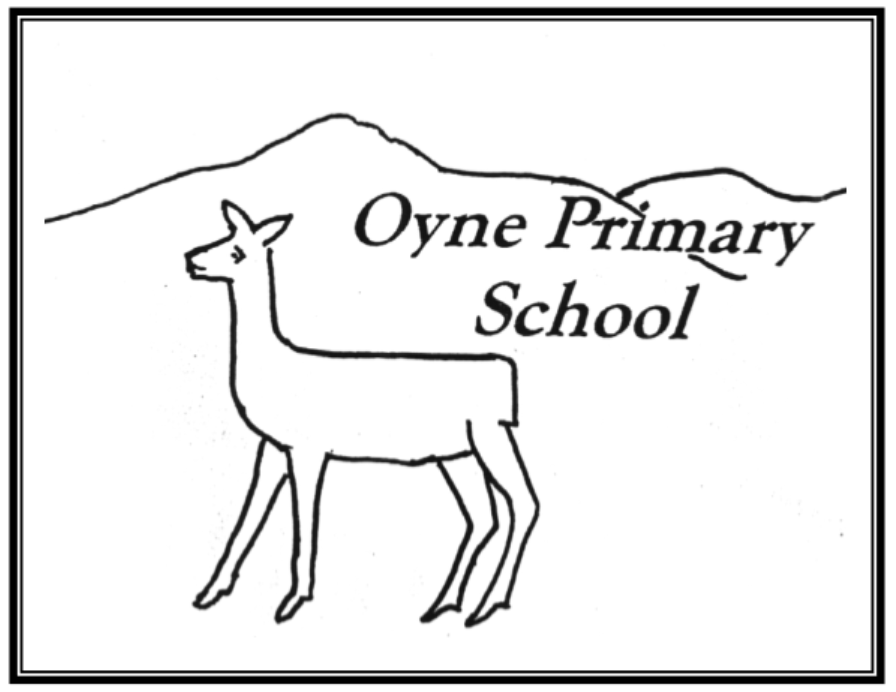 How good is OUR school?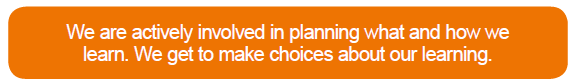 “School staff, our friends and our families support us mentally and emotionally. I know what I can do to help myself and others improve their mental health.” – January 2020 ACTIONSEstablish Health and Wellbeing club/ambassadors – this may include establishing worry boxes around the schoolPaws B sessions for younger classes led by Gillian and Wellbeing AmbassadorsEstablish daily 5 minutes of mindfulness/relaxationContinue to focus on developing growth mindsetAgreeDisagreeChildren are becoming more confident in the use of mindfulness techniques which help them in some circumstances (Paws B)Most children enjoy the health and wellbeing elements of activities such as drumming and juggling.Tapping is useful to some children.Most children were able to identify strategies that help them regulate their emotions such as taking time out, distractions, scaling, emotion works (identifying triggers).Most children were confident in discussing ways they can help their friends and understood the importance of talking to someone.Some children commented that getting to know staff well helped their mental health.Some children do not enjoy whole class mindfulness activities as they feel a bit awkwardSiblings can sometimes be a trigger for anger or anxiety Some children wanted more practise in Paws B techniques (particularly P1-4)Some children felt that life was ‘just difficult’.